УКРАЇНАНОВОСЕЛИЦЬКА МІСЬКА РАДАЧЕРНІВЕЦЬКОГО РАЙОНУ  ЧЕРНІВЕЦЬКОЇ ОБЛАСТІпроєкт РІШЕННЯ № {num}14/4{num}{name}Про внесення змін до Програмипідтримки матеріально – технічноїбази закладів охорони здоров`ярозташованих на територіїНовоселицької ОТГ і наданняфінансової допомоги для лікуванняокремих груп населення та за певнимикатегоріями захворювань на 2020-2021 роки {name}З метою забезпечення закладів охорони здоров`я розташованих на території  Новоселицької міської територіальної громади енергоносіями, керуючись ст.26,  ст.64 Закону України «Про місцеве самоврядування в Україні», міська рада в и р і ш и л а:1. Внести зміни до Програми підтримки матеріально-технічної бази закладів охорони здоров`я розташованих на території Новоселицької міської територіальної громади ОТГ і надання фінансової допомоги для лікування окремих груп населення та за певними категоріями захворювань на 2020-2021 роки, затвердженої рішенням сесії міської ради від «19» грудня 2019 року № 32/14 (із змінами), а саме затвердити розділ 7 «Ресурсне забезпечення Програми» виклавши його в новій редакції, що додається.2. Секретарю міської ради Мироненко І.В. забезпечити організацію оприлюднення даного рішення.3. Контроль за виконанням даного рішення покласти на постійну комісію з  питань бюджету, соціально-економічного розвитку та міжнародної співпраці (Романюк Р.І.).Міський голова                                                                         Марія НІКОРИЧДодаток до  рішення ХIV сесія Новоселицької  міської  ради                                  VІІІскликання  від «25 » листопада  2021 року  №14/4   Зміни до розділу 7 .  Програми підтримки  матеріально-технічної бази закладівохорони здоров’я розташованих на території Новоселицької ОТГі надання фінансової допомоги для лікування окремих груп населення таза певними категоріями захворювань на 2020 -2021 рокиФінансування Програми здійснюється в межах видатків, передбачених на її виконання.Секретар міської ради                                                    Ірина МИРОНЕНКО{avtor} Наталія КІЦАК{avtor}{idavtor} {idavtor}{dopov}Наталія КІЦАК{dopov}{iddopov}{iddopov}{date}25.11.2021{date} року                                     XIV сесія VІІІ скликання Джерела фінансування ПрограмиОрієнтовний обсяг коштів,які пропонується залучити на виконання ПрограмиОрієнтовний обсяг коштів,які пропонується залучити на виконання ПрограмиВсього витрат на виконання   ПрограмиДжерела фінансування Програми2020 р2021р.Всього витрат на виконання   Програми1234Обсяг ресурсів, всього1000,0 тис.грн.3056,626 тис. грн.у тому числі, міський бюджет :1000,0 тис.грн.2728,126тис. грн.-придбання технічних засобів для інвалідів160,0 тис.грн.458,32 тис.грн.-придбання туберкуліну26,0 тис.грн.19,68 тис.грн.-пільгове та безоплатне лікування окремих груп населення за певними категоріями захворювань291,0 тис.грн.1049,488 тис.грн.-безкоштовним лікуванням дитини хворої на рідкісні (орфанні) захворювання 18,0 тис.грн.42,5 тис.грн.-надання фінансової допомоги хворому з хронічною нирковою недостатністю Кознюк А.М.72,0 тис.грн.76,0 тис.грн.-надання фінансової допомоги хворій з онкологічним захворюванням, інваліду ІІ групи, ЧАЕС, яка проживає в м.Новоселиця, та отримує хіміо- гормоно-імунотерапію Дячук І.Ю. на 2020 рік200,0 тис.грн.200,0 тис.грн.-надання фінансової допомоги хворій з трансплантованою ниркою Олійник С.І.233,0тис.грн.232,138 тис.грн.-надання фінансової допомоги хворій дитині Чеука  О.О. (с.Маршинці)-25,0 тис.грн.Всього за напрямом діяльності1000,0тис.грн.2103,126тис.грн.Оплата комунальних послуг та енергоносіїв435,0тис.грн.953,5 тис.грн.Всього за напрямом діяльності435,0тис.грн.953,5 тис.грн.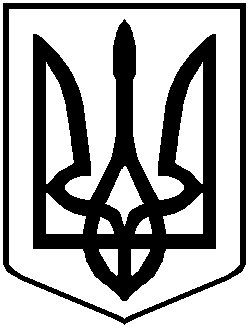 